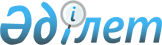 О внесении изменений в решение маслихата района Т. Рыскулова от 22 декабря 2017 года № 22-4 "О бюджете сельских округов района Т.Рыскулова на 2018-2020 годы"Решение маслихата района Т. Рыскулова Жамбылской области от 5 декабря 2018 года № 33-4. Зарегистрировано Департаментом юстиции Жамбылской области 11 декабря 2018 года № 4018
      Примечание РЦПИ.

      В тексте документа сохранена пунктуация и орфография оригинала.
      В соответствии со статьей 109-1 Бюджетного кодекса Республики Казахстан от 4 декабря 2008 года, статьей 6 Закона Республики Казахстан от 23 января 2001 года "О местном государственном управлении и самоуправлении в Республике Казахстан" и решением маслихата района Т. Рыскулова от 28 ноября 2018 года № 32-4 "О внесении изменений в решение маслихата района Т. Рыскулова от 14 декабря 2017 года № 21-4 "О бюджете района Т. Рыскулова на 2018-2020 годы" (зарегистрировано в реестре государственной регистрации нормативно-правовых актов за № 4001) РЕШИЛ:
      1. Внести в решение маслихата района Т. Рыскулова от 22 декабря 2017 года № 22-4 "О бюджете сельских округов района Т. Рыскулова на 2018-2020 годы" (зарегистрировано в реестре государственной регистрации нормативно-правовых актов за 3653, опубликовано 23 января 2018 года в газете "Құлан таңы") следующие изменения:
      По Куланскому сельскому округу:
      в подпункте 1):
      цифры "517 801" заменить цифрами "536 305" ;
      цифры "80 327" заменить цифрами "78 005";
      цифры "432 433" заменить цифрами "453 364";
      в подпункте 2):
      цифры "517 801" заменить цифрами "536 305".
      По Луговскому сельскому округу:
      в подпункте 1):
      цифры "217 820" заменить цифрами "218 193" ;
      цифры "22 899" заменить цифрами "21 198";
      цифры "187 161" заменить цифрами "189 308";
      в подпункте 2):
      цифры "217 820" заменить цифрами "218 193".
      По Акбулакскому сельскому округу:
      в подпункте 1):
      цифры "74 763" заменить цифрами "76 888";
      цифры "5 152" заменить цифрами "6 096";
      цифры "67 945" заменить цифрами "69 155";
      в подпункте 2):
      цифры "74 763" заменить цифрами "76 888".
      По Абайскому сельскому округу:
      в подпункте 1):
      цифры "43 129" заменить цифрами "41 709";
      цифры "3 985" заменить цифрами "3 839";
      цифры "37 778" заменить цифрами "36 521";
      в подпункте 2):
      цифры "43 129" заменить цифрами "41 709".
      По Каракыстакскому сельскому округу:
      в подпункте 1):
      цифры "148 120" заменить цифрами "141 071";
      цифры "6 969" заменить цифрами "6 784";
      цифры "139 058" заменить цифрами "132 157";
      в подпункте 2):
      цифры "148 120" заменить цифрами "141 071".
      По Жанатурмысскому сельскому округу:
      в подпункте 1):
      цифры "82 445" заменить цифрами "82 062";
      цифры "3 831" заменить цифрами "3 308";
      цифры "78 594" заменить цифрами "78 740";
      в подпункте 2):
      цифры "82 445" заменить цифрами "82 062".
      По Кокдоненскому сельскому округу:
      в подпункте 1):
      цифры "81 569" заменить цифрами "87 066";
      цифры "3 908" заменить цифрами "7 779";
      цифры "75 794" заменить цифрами "78 215";
      в подпункте 2):
      цифры "81 569" заменить цифрами "87 066".
      По Когершинскому сельскому округу:
      в подпункте 1):
      цифры "87 155" заменить цифрами "84 251";
      цифры "7 394" заменить цифрами "13 731";
      цифры "76 377" заменить цифрами "67 167";
      в подпункте 2):
      цифры "87 155" заменить цифрами "84 251".
      По Кумарыкскому сельскому округу:
      в подпункте 1):
      цифры "57 302" заменить цифрами "58 886";
      цифры "6 262" заменить цифрами "6 899";
      цифры "47 168" заменить цифрами "48 145";
      в подпункте 2):
      цифры "57 302" заменить цифрами "58 886".
      По Акыртобинскому сельскому округу:
      в подпункте 1):
      цифры "86 797" заменить цифрами "84 088";
      цифры "4 560" заменить цифрами "6 894";
      цифры "82 175" заменить цифрами "77 179";
      в подпункте 2):
      цифры "86 797" заменить цифрами "84 088".
      По Орнекскому сельскому округу:
      в подпункте 1):
      цифры "95 657" заменить цифрами "85 584";
      цифры "5 317" заменить цифрами "5 925";
      цифры "90 189" заменить цифрами "79 540";
      в подпункте 2):
      цифры "95 657" заменить цифрами "85 584".
      По Теренозекскому сельскому округу:
      в подпункте 1):
      цифры "51 480" заменить цифрами "51 510";
      цифры "3 102" заменить цифрами "4 822";
      цифры "48 192" заменить цифрами "46 643".
      в подпункте 2):
      цифры "51 480" заменить цифрами "51 510".
      3. Приложения 1, 2, 3, 4, 5, 6, 7, 8, 9, 10, 11, 12 к указанному решению изложить в новой редакции согласно приложениями 1, 2, 3, 4, 5, 6, 7, 8, 9, 10, 11, 12 к настоящему решению.
      4. Контроль за исполнением и публикацию на интернет ресурсе данного решения возложить на постоянную комиссию районного маслихата по вопросам экономики, финансов, бюджета и развития местного самоуправления.
      5. Настоящее решение вступает в силу со дня государственной регистрации в органах юстиции и вводится в действие с 1 января 2018 года. Районный бюджет на 2018 год Куланского сельского округа Районный бюджет на 2018 год Луговского сельского округа Районный бюджет на 2018 год Акбулакского сельского округа Районный бюджет на 2018 год Абайского сельского округа Районный бюджет на 2018 год Каракыстакского сельского округа Районный бюджет на 2018 год Жанатурмысского сельского округа Районный бюджет на 2018 год Кокдоненского сельского округа Районный бюджет на 2018 год Когершинского сельского округа Районный бюджет на 2018 год Кумарыкского сельского округа Районный бюджет на 2018 год Акыртобинского сельского округа Районный бюджет на 2018 год Орнекского сельского округа Районный бюджет на 2018 год Теренозекского сельского округа
					© 2012. РГП на ПХВ «Институт законодательства и правовой информации Республики Казахстан» Министерства юстиции Республики Казахстан
				
      Председатель сессии районного маслихата 

М. Иманбаев

      Секретарь районного маслихата 

Т. Джаманбаев
Приложение 1 к решению
маслихата района Т. Рыскулова
№ 33-4 от 05 декабря 2018 годаПриложение 1 к решению
 маслихата района Т. Рыскулова
№ 22-4 от 22 декабря 2017 года
Категория
Категория
Категория
Наименование доходов
Сумма, тысяч тенге
Класс
Класс
Сумма, тысяч тенге
Подкласс
Подкласс
Сумма, тысяч тенге
1
2
3
4
5
I. ДОХОДЫ
536305
1
Налоговые поступления
78005
01
Подоходный налог
25651
2
Индивидуальный подоходный налог
25651
04
Hалоги на собственность
52245
1
Hалоги на имущество
940
3
Земельный налог
1220
4
Налог на транспортные средства
50085
05
Внутренние налоги на товары, работы и услуги
109
4
Сборы за ведение предпринимательской и профессиональной деятельности
109
2
Неналоговые поступления
4936
01
Доходы от государственной собственности
39
5
Доходы от аренды имущества, находящегося в государственной собственности
39
04
Штрафы, пени, санкции, взыскания, налагаемые государственными учреждениями, финансируемыми из государственного бюджета, а также содержащимися и финансируемыми из бюджета (сметы расходов) Национального Банка Республики Казахстан
0
1
Штрафы, пени, санкции, взыскания, налагаемые государственными учреждениями, финансируемыми из государственного бюджета, а также содержащимися и финансируемыми из бюджета (сметы расходов) Национального Банка Республики Казахстан, за исключением поступлений от организаций нефтяного сектора
0
06
Прочие неналоговые поступления
4897
1
Прочие неналоговые поступления
4897
4
Поступления трансфертов
453364
02
Трансферты из вышестоящих органов государственного управления
453364
3
Трансферты из областного бюджета
453364
Наименование расходов
Функциональная группа
Функциональная группа
Функциональная группа
Функциональная группа
Сумма, тысяч тенге
Администратор бюджетных программ
Администратор бюджетных программ
Администратор бюджетных программ
Сумма, тысяч тенге
Программа
Программа
Сумма, тысяч тенге
1
2
3
4
5
II. ЗАТРАТЫ
536305
01
Государственные услуги общего характера
37712
124
Аппарат акима города районного значения, села, поселка, сельского округа
37712
001
Услуги по обеспечению деятельности акима города районного значения, села, поселка, сельского округа
36254
022
Капитальные расходы государственного органа
908
032
Капитальные расходы подведомственных государственных учреждений и организаций
550
04
Образование
285914
124
Аппарат акима города районного значения, села, поселка, сельского округа
285059
004
Дошкольное воспитание и обучение и организация медицинского обслуживания в организациях дошкольного воспитания и обучения
285059
124
Аппарат акима города районного значения, села, поселка, сельского округа
855
005
Организация бесплатного подвоза учащихся до ближайшей школы и обратно в сельской местности
855
07
Жилищно-коммунальное хозяйство
108706
124
Аппарат акима города районного значения, села, поселка, сельского округа
54708
014
Организация водоснабжения населенных пунктов
54708
124
Аппарат акима города районного значения, села, поселка, сельского округа
53998
008
Освещение улиц в населенных пунктах
32398
009
Обеспечение санитарии населенных пунктов
6145
011
Благоустройство и озеленение населенных пунктов
15455
08
Культура, спорт, туризм и информационное пространство
17888
124
Аппарат акима города районного значения, села, поселка, сельского округа
17888
006
Поддержка культурно-досуговой работы на местном уровне
17888
13
Прочие
14963
124
Аппарат акима города районного значения, села, поселка, сельского округа
14963
040
Реализация мероприятий для решения вопросов обустройства населенных пунктов в реализацию мер по содействию экономическому развитию регионов в рамках Программы развития регионов до 2020 года
14963
15
Трансферты
71122
124
Аппарат акима города районного значения, села, поселка, сельского округа
71122
051
Целевые текущие трансферты из нижестоящего бюджета на компенсацию потерь вышестоящего бюджета в связи с изменением законодательства
71122
Категория
Категория
Категория
Наименование
сумма, тысяч тенге
Класс
Класс
Наименование
сумма, тысяч тенге
Подкласс
Подкласс
сумма, тысяч тенге
1
2
3
4
5
5
Погашение бюджетных кредитов
0
01
Погашение бюджетных кредитов
0
1
Погашение кредитов выданных из государственного бюджета
0
2
Возврат сумм неиспользованных бюджетных кредитов
0
Наименование

Функциональная группа
Наименование

Функциональная группа
Наименование

Функциональная группа
Наименование

Функциональная группа
сумма, тысяч тенге
Администратор бюджетных программ
Администратор бюджетных программ
Администратор бюджетных программ
сумма, тысяч тенге
Программа
Программа
сумма, тысяч тенге
1
2
3
4
5
ІV. Сальдо по операциям с финансовыми активами
0
Приобретение финансовых активов
0
Категория
Категория
Категория
Наименование
сумма, тысяч тенге
Класс
Класс
Наименование
сумма, тысяч тенге
Подкласс
Подкласс
сумма, тысяч тенге
1
2
3
4
5
6
Поступление от продажи финансовых активов государства
0
01
Поступление от продажи финансовых активов государства
0
1
Поступление от продажи финансовых активов внутри государства
0
Наименование

Функциональная группа
Наименование

Функциональная группа
Наименование

Функциональная группа
Наименование

Функциональная группа
сумма, тысяч тенге
Администратор бюджетных программ
Администратор бюджетных программ
Администратор бюджетных программ
сумма, тысяч тенге
Программа
Программа
сумма, тысяч тенге
1
2
3
4
5
V. Дефицит (профицит) бюджета
0
VI. Финансирование дефицита (использование профицита) бюджета
0
Категория
Категория
Категория
Наименование
сумма, тысяч тенге
Класс
Класс
Наименование
сумма, тысяч тенге
Подкласс
Подкласс
сумма, тысяч тенге
1
2
3
4
5
7
Поступление займов
0
01
Внутренние государственные займы
0
2
Договора по получению займов
0
Наименование

Функциональная группа
Наименование

Функциональная группа
Наименование

Функциональная группа
Наименование

Функциональная группа
сумма, тысяч тенге
Администратор бюджетных программ
Администратор бюджетных программ
Администратор бюджетных программ
сумма, тысяч тенге
Программа
Программа
сумма, тысяч тенге
1
2
3
4
5
Погашение займов
0
16
Погашение займов
0
8
Используемые остатки бюджетных средств
0
01
Остатки бюджетных средств
0
1
Свободные остатки бюджетных средств
0Приложение 2 к решению
маслихата района Т. Рыскулова
№ 33-4 от 05 декабря 2018 годаПриложение 2 к решению
маслихата района Т. Рыскулова
№ 22-4 от 22 декабря 2017 года
Категория
Категория
Категория
Наименование доходов
Сумма, тысяч тенге
Класс
Класс
Сумма, тысяч тенге
Подкласс
Подкласс
Сумма, тысяч тенге
1
2
3
4
5
I. ДОХОДЫ
218193
1
Налоговые поступления
21198
01
Подоходный налог
5707
2
Индивидуальный подоходный налог
5707
04
Hалоги на собственность
15491
1
Hалоги на имущество
397
3
Земельный налог
463
4
Налог на транспортные средства
14631
2
Неналоговые поступления
7687
01
Доходы от государственной собственности
13
5
Доходы от аренды имущества, находящегося в государственной собственности
13
04
Штрафы, пени, санкции, взыскания, налагаемые государственными учреждениями, финансируемыми из государственного бюджета, а также содержащимися и финансируемыми из бюджета (сметы расходов) Национального Банка Республики Казахстан
0
1
Штрафы, пени, санкции, взыскания, налагаемые государственными учреждениями, финансируемыми из государственного бюджета, а также содержащимися и финансируемыми из бюджета (сметы расходов) Национального Банка Республики Казахстан, за исключением поступлений от организаций нефтяного сектора
0
06
Прочие неналоговые поступления
7674
1
Прочие неналоговые поступления
7674
4
Поступления трансфертов
189308
02
Трансферты из вышестоящих органов государственного управления
189308
3
Трансферты из областного бюджета
189308
Наименование расходов
Функциональная группа
Функциональная группа
Функциональная группа
Функциональная группа
Сумма, тысяч тенге
Администратор бюджетных программ
Администратор бюджетных программ
Администратор бюджетных программ
Сумма, тысяч тенге
Программа
Программа
Сумма, тысяч тенге
1
2
3
4
5
II. ЗАТРАТЫ
218193
01
Государственные услуги общего характера
32789
124
Аппарат акима города районного значения, села, поселка, сельского округа
32789
001
Услуги по обеспечению деятельности акима города районного значения, села, поселка, сельского округа
31334
022
Капитальные расходы государственного органа
1455
04
Образование
152682
124
Аппарат акима города районного значения, села, поселка, сельского округа
152682
004
Дошкольное воспитание и обучение и организация медицинского обслуживания в организациях дошкольного воспитания и обучения
152682
07
Жилищно-коммунальное хозяйство
12329
124
Аппарат акима города районного значения, села, поселка, сельского округа
3134
014
Организация водоснабжения населенных пунктов
3134
124
Аппарат акима города районного значения, села, поселка, сельского округа
9195
008
Освещение улиц в населенных пунктах
2111
009
Обеспечение санитарии населенных пунктов
841
011
Благоустройство и озеленение населенных пунктов
6243
08
Культура, спорт, туризм и информационное пространство
6777
124
Аппарат акима города районного значения, села, поселка, сельского округа
6777
006
Поддержка культурно-досуговой работы на местном уровне
6777
13
Прочие
9479
124
Аппарат акима города районного значения, села, поселка, сельского округа
9479
040
Реализация мероприятий для решения вопросов обустройства населенных пунктов в реализацию мер по содействию экономическому развитию регионов в рамках Программы развития регионов до 2020 года
9479
15
Трансферты
4137
124
Аппарат акима города районного значения, села, поселка, сельского округа
4137
051
Целевые текущие трансферты из нижестоящего бюджета на компенсацию потерь вышестоящего бюджета в связи с изменением законодательства
4137
Категория
Категория
Категория
Наименование
сумма, тысяч тенге
Класс
Класс
Наименование
сумма, тысяч тенге
Подкласс
Подкласс
сумма, тысяч тенге
1
2
3
4
5
5
Погашение бюджетных кредитов
0
01
Погашение бюджетных кредитов
0
1
Погашение кредитов выданных из государственного бюджета
0
2
Возврат сумм неиспользованных бюджетных кредитов
0
Наименование

Функциональная группа
Наименование

Функциональная группа
Наименование

Функциональная группа
Наименование

Функциональная группа
сумма, тысяч тенге
Администратор бюджетных программ
Администратор бюджетных программ
Администратор бюджетных программ
сумма, тысяч тенге
Программа
Программа
сумма, тысяч тенге
1
2
3
4
5
ІV.Сальдо по операциям с финансовыми активами
0
Приобретение финансовых активов
0
Категория
Категория
Категория
Наименование
сумма, тысяч тенге
Класс
Класс
Наименование
сумма, тысяч тенге
Подкласс
Подкласс
сумма, тысяч тенге
1
2
3
4
5
6
Поступление от продажи финансовых активов государства
0
01
Поступление от продажи финансовых активов государства
0
1
Поступление от продажи финансовых активов внутри государства
0
Наименование

Функциональная группа
Наименование

Функциональная группа
Наименование

Функциональная группа
Наименование

Функциональная группа
сумма, тысяч тенге
Администратор бюджетных программ
Администратор бюджетных программ
Администратор бюджетных программ
Программа
Программа
Программа
1
2
3
4
4
5
V. Дефицит (профицит) бюджета
V. Дефицит (профицит) бюджета
0
VI. Финансирование дефицита (использование профицита) бюджета
VI. Финансирование дефицита (использование профицита) бюджета
0
Категория
Категория
Категория
Наименование
сумма, тысяч тенге
Класс
Класс
Наименование
сумма, тысяч тенге
Подкласс
Подкласс
сумма, тысяч тенге
1
2
3
4
5
7
Поступление займов
0
01
Внутренние государственные займы
0
2
Договора по получению займов
0
Функциональная группа Наименование
Функциональная группа Наименование
Функциональная группа Наименование
Функциональная группа Наименование
сумма, тысяч тенге
Администратор бюджетных программ
Администратор бюджетных программ
Администратор бюджетных программ
сумма, тысяч тенге
Программа
Программа
сумма, тысяч тенге
1
2
3
4
5
Погашение займов
0
16
Погашение займов
0
8
Используемые остатки бюджетных средств
0
01
Остатки бюджетных средств
0
1
Свободные остатки бюджетных средств
0Приложение 3 к решению
маслихата района Т. Рыскулова
№ 33-4 от 05 декабря 2018 годаПриложение 3 к решению
маслихата района Т. Рыскулова
№ 22-4 от 22 декабря 2017 года
Категория
Категория
Категория
Наименование доходов
Сумма, тысяч тенге
Класс
Класс
Сумма, тысяч тенге
Подкласс
Подкласс
Сумма, тысяч тенге
1
2
3
4
5
I. ДОХОДЫ
76888
1
Налоговые поступления
6096
01
Подоходный налог
336
2
Индивидуальный подоходный налог
336
04
Hалоги на собственность
5760
1
Hалоги на имущество
130
3
Земельный налог
217
4
Налог на транспортные средства
5413
2
Неналоговые поступления
1637
04
Штрафы, пени, санкции, взыскания, налагаемые государственными учреждениями, финансируемыми из государственного бюджета, а также содержащимися и финансируемыми из бюджета (сметы расходов) Национального Банка Республики Казахстан
0
1
Штрафы, пени, санкции, взыскания, налагаемые государственными учреждениями, финансируемыми из государственного бюджета, а также содержащимися и финансируемыми из бюджета (сметы расходов) Национального Банка Республики Казахстан, за исключением поступлений от организаций нефтяного сектора
0
06
Прочие неналоговые поступления
1637
1
Прочие неналоговые поступления
1637
4
Поступления трансфертов
69155
02
Трансферты из вышестоящих органов государственного управления
69155
3
Трансферты из областного бюджета
69155
Наименование расходов
Функциональная группа
Функциональная группа
Функциональная группа
Функциональная группа
Сумма, тысяч тенге
Администратор бюджетных программ
Администратор бюджетных программ
Администратор бюджетных программ
Сумма, тысяч тенге
Программа
Программа
Сумма, тысяч тенге
1
2
3
4
5
II. ЗАТРАТЫ
76888
01
Государственные услуги общего характера
24270
124
Аппарат акима города районного значения, села, поселка, сельского округа
24270
001
Услуги по обеспечению деятельности акима города районного значения, села, поселка, сельского округа
22535
022
Капитальные расходы государственного органа
535
032
Капитальные расходы подведомственных государственных учреждений и организаций
1200
04
Образование
37426
124
Аппарат акима города районного значения, села, поселка, сельского округа
33104
004
Дошкольное воспитание и обучение и организация медицинского обслуживания в организациях дошкольного воспитания и обучения
33104
124
Аппарат акима города районного значения, села, поселка, сельского округа
4322
005
Организация бесплатного подвоза учащихся до ближайшей школы и обратно в сельской местности
4322
07
Жилищно-коммунальное хозяйство
4173
124
Аппарат акима города районного значения, села, поселка, сельского округа
1570
014
Организация водоснабжения населенных пунктов
1570
124
Аппарат акима города районного значения, села, поселка, сельского округа
2603
008
Освещение улиц в населенных пунктах
1000
009
Обеспечение санитарии населенных пунктов
422
011
Благоустройство и озеленение населенных пунктов
1181
08
Культура, спорт, туризм и информационное пространство
6681
124
Аппарат акима города районного значения, села, поселка, сельского округа
6681
006
Поддержка культурно-досуговой работы на местном уровне
6681
13
Прочие
3104
124
Аппарат акима города районного значения, села, поселка, сельского округа
3104
040
Реализация мероприятий для решения вопросов обустройства населенных пунктов в реализацию мер по содействию экономическому развитию регионов в рамках Программы развития регионов до 2020 года
3104
15
Трансферты
1234
124
Аппарат акима города районного значения, села, поселка, сельского округа
1234
051
Целевые текущие трансферты из нижестоящего бюджета на компенсацию потерь вышестоящего бюджета в связи с изменением законодательства
1234
Категория
Категория
Категория
Наименование
сумма, тысяч тенге
Класс
Класс
Наименование
сумма, тысяч тенге
Подкласс
Подкласс
сумма, тысяч тенге
1
2
3
4
5
5
Погашение бюджетных кредитов
0
01
Погашение бюджетных кредитов
0
1
Погашение кредитов выданных из государственного бюджета
0
2
Возврат сумм неиспользованных бюджетных кредитов
0
Наименование

Функциональная группа
Наименование

Функциональная группа
Наименование

Функциональная группа
Наименование

Функциональная группа
сумма, тысяч тенге
Администратор бюджетных программ
Администратор бюджетных программ
Администратор бюджетных программ
сумма, тысяч тенге
Программа
Программа
сумма, тысяч тенге
1
2
3
4
5
ІV. Сальдо по операциям с финансовыми активами
0
Приобретение финансовых активов
0
Категория
Категория
Категория
Наименование
сумма, тысяч тенге
Класс
Класс
Наименование
сумма, тысяч тенге
Подкласс
Подкласс
сумма, тысяч тенге
1
2
3
4
5
6
Поступление от продажи финансовых активов государства
0
01
Поступление от продажи финансовых активов государства
0
1
Поступление от продажи финансовых активов внутри государства
0
Наименование

Функциональная группа
Наименование

Функциональная группа
Наименование

Функциональная группа
Наименование

Функциональная группа
сумма, тысяч тенге
Администратор бюджетных программ
Администратор бюджетных программ
Администратор бюджетных программ
сумма, тысяч тенге
Программа
Программа
сумма, тысяч тенге
1
2
3
4
5
V. Дефицит (профицит) бюджета
0
VI. Финансирование дефицита (использование профицита) бюджета
0
Категория
Категория
Категория
Наименование
сумма, тысяч тенге
Класс
Класс
Наименование
сумма, тысяч тенге
Подкласс
Подкласс
сумма, тысяч тенге
1
2
3
4
5
7
Поступление займов
0
01
Внутренние государственные займы
0
2
Договора по получению займов
0
Наименование

Функциональная группа
Наименование

Функциональная группа
Наименование

Функциональная группа
Наименование

Функциональная группа
сумма, тысяч тенге
Администратор бюджетных программ
Администратор бюджетных программ
Администратор бюджетных программ
сумма, тысяч тенге
Программа
Программа
сумма, тысяч тенге
1
2
3
4
5
Погашение займов
0
16
Погашение займов
0
8
Используемые остатки бюджетных средств
0
01
Остатки бюджетных средств
0
1
Свободные остатки бюджетных средств
0Приложение 4 к решению
маслихата района Т. Рыскулова
№ 33-4 от 05 декабря 2018 годаПриложение 4 к решению
маслихата района Т. Рыскулова
№ 22-4 от 22 декабря 2017 года
Категория
Категория
Категория
Наименование доходов
Сумма, тысяч тенге
Класс
Класс
Сумма, тысяч тенге
Подкласс
Подкласс
Сумма, тысяч тенге
1
2
3
4
5
I. ДОХОДЫ
41709
1
Налоговые поступления
3839
01
Подоходный налог
730
2
Индивидуальный подоходный налог
730
04
Hалоги на собственность
3109
1
Hалоги на имущество
107
3
Земельный налог
215
4
Налог на транспортные средства
2787
05
Внутренние налоги на товары, работы и услуги
0
4
Сборы за ведение предпринимательской и профессиональной деятельности
0
2
Неналоговые поступления
1349
04
Штрафы, пени, санкции, взыскания, налагаемые государственными учреждениями, финансируемыми из государственного бюджета, а также содержащимися и финансируемыми из бюджета (сметы расходов) Национального Банка Республики Казахстан
0
1
Штрафы, пени, санкции, взыскания, налагаемые государственными учреждениями, финансируемыми из государственного бюджета, а также содержащимися и финансируемыми из бюджета (сметы расходов) Национального Банка Республики Казахстан, за исключением поступлений от организаций нефтяного сектора
0
06
Прочие неналоговые поступления
1349
1
Прочие неналоговые поступления
1349
4
Поступления трансфертов
36521
02
Трансферты из вышестоящих органов государственного управления
36521
3
Трансферты из областного бюджета
36521
Наименование расходов
Функциональная группа
Функциональная группа
Функциональная группа
Функциональная группа
Сумма, тысяч тенге
Администратор бюджетных программ
Администратор бюджетных программ
Администратор бюджетных программ
Сумма, тысяч тенге
Программа
Программа
Сумма, тысяч тенге
1
2
3
4
5
II. ЗАТРАТЫ
41709
01
Государственные услуги общего характера
30134
124
Аппарат акима города районного значения, села, поселка, сельского округа
30134
001
Услуги по обеспечению деятельности акима города районного значения, села, поселка, сельского округа
20244
022
Капитальные расходы государственного органа
9890
07
Жилищно-коммунальное хозяйство
8206
124
Аппарат акима города районного значения, села, поселка, сельского округа
3860
014
Организация водоснабжения населенных пунктов
3860
124
Аппарат акима города районного значения, села, поселка, сельского округа
4346
008
Освещение улиц в населенных пунктах
3765
009
Обеспечение санитарии населенных пунктов
203
011
Благоустройство и озеленение населенных пунктов
378
08
Культура, спорт, туризм и информационное пространство
1646
124
Аппарат акима города районного значения, села, поселка, сельского округа
1646
006
Поддержка культурно-досуговой работы на местном уровне
1646
13
Прочие
1723
124
Аппарат акима города районного значения, села, поселка, сельского округа
1723
040
Реализация мероприятий для решения вопросов обустройства населенных пунктов в реализацию мер по содействию экономическому развитию регионов в рамках Программы развития регионов до 2020 года
1723
Категория
Категория
Категория
Наименование
сумма, тысяч тенге
Класс
Класс
Наименование
сумма, тысяч тенге
Подкласс
Подкласс
сумма, тысяч тенге
1
2
3
4
5
5
Погашение бюджетных кредитов
0
01
Погашение бюджетных кредитов
0
1
Погашение кредитов выданных из государственного бюджета
0
2
Возврат сумм неиспользованных бюджетных кредитов
0
Наименование

Функциональная группа
Наименование

Функциональная группа
Наименование

Функциональная группа
Наименование

Функциональная группа
сумма, тысяч тенге
Администратор бюджетных программ
Администратор бюджетных программ
Администратор бюджетных программ
сумма, тысяч тенге
Программа
Программа
сумма, тысяч тенге
1
2
3
4
5
ІV. Сальдо по операциям с финансовыми активами
0
Приобретение финансовых активов
0
Категория
Категория
Категория
Наименование
сумма, тысяч тенге
Класс
Класс
Наименование
сумма, тысяч тенге
Подкласс
Подкласс
сумма, тысяч тенге
1
2
3
4
5
6
Поступление от продажи финансовых активов государства
0
01
Поступление от продажи финансовых активов государства
0
1
Поступление от продажи финансовых активов внутри государства
0
Наименование

Функциональная группа
Наименование

Функциональная группа
Наименование

Функциональная группа
Наименование

Функциональная группа
сумма, тысяч тенге
Администратор бюджетных программ
Администратор бюджетных программ
Администратор бюджетных программ
сумма, тысяч тенге
Программа
Программа
сумма, тысяч тенге
1
2
3
4
5
V. Дефицит (профицит) бюджета
0
VI. Финансирование дефицита (использование профицита) бюджета
0
Категория
Категория
Категория
Наименование
сумма, тысяч тенге
Класс
Класс
Наименование
сумма, тысяч тенге
Подкласс
Подкласс
сумма, тысяч тенге
1
2
3
4
5
7
Поступление займов
0
01
Внутренние государственные займы
0
2
Договора по получению займов
0
Наименование

Функциональная группа
Наименование

Функциональная группа
Наименование

Функциональная группа
Наименование

Функциональная группа
сумма, тысяч тенге
Администратор бюджетных программ
Администратор бюджетных программ
Администратор бюджетных программ
сумма, тысяч тенге
Программа
Программа
сумма, тысяч тенге
1
2
3
4
5
Погашение займов
0
16
Погашение займов
0
8
Используемые остатки бюджетных средств
0
01
Остатки бюджетных средств
0
1
Свободные остатки бюджетных средств
0Приложение 5 к решению
маслихата района Т. Рыскулова
№ 33-4 от 05 декабря 2018 годаПриложение 5 к решению
маслихата района Т. Рыскулова
№ 22-4 от 22 декабря 2017 года
Категория
Категория
Категория
Наименование доходов
Сумма, тысяч тенге
Класс
Класс
Сумма, тысяч тенге
Подкласс
Подкласс
Сумма, тысяч тенге
1
2
3
4
5
I. ДОХОДЫ
141071
1
Налоговые поступления
6784
01
Подоходный налог
444
2
Индивидуальный подоходный налог
444
04
Hалоги на собственность
6340
1
Hалоги на имущество
120
3
Земельный налог
625
4
Налог на транспортные средства
5595
2
Неналоговые поступления
2130
01
Доходы от государственной собственности
74
5
Доходы от аренды имущества, находящегося в государственной собственности
74
04
Штрафы, пени, санкции, взыскания, налагаемые государственными учреждениями, финансируемыми из государственного бюджета, а также содержащимися и финансируемыми из бюджета (сметы расходов) Национального Банка Республики Казахстан
0
1
Штрафы, пени, санкции, взыскания, налагаемые государственными учреждениями, финансируемыми из государственного бюджета, а также содержащимися и финансируемыми из бюджета (сметы расходов) Национального Банка Республики Казахстан, за исключением поступлений от организаций нефтяного сектора
0
06
Прочие неналоговые поступления
2056
1
Прочие неналоговые поступления
2056
4
Поступления трансфертов
132157
02
Трансферты из вышестоящих органов государственного управления
132157
3
Трансферты из областного бюджета
132157
Наименование расходов
Функциональная группа
Функциональная группа
Функциональная группа
Функциональная группа
Сумма, тысяч тенге
Администратор бюджетных программ
Администратор бюджетных программ
Администратор бюджетных программ
Сумма, тысяч тенге
Программа
Программа
Сумма, тысяч тенге
1
2
3
4
5
II. ЗАТРАТЫ
141071
01
Государственные услуги общего характера
28044
124
Аппарат акима города районного значения, села, поселка, сельского округа
28044
001
Услуги по обеспечению деятельности акима города районного значения, села, поселка, сельского округа
27074
022
Капитальные расходы государственного органа
970
04
Образование
74479
124
Аппарат акима города районного значения, села, поселка, сельского округа
68550
004
Дошкольное воспитание и обучение и организация медицинского обслуживания в организациях дошкольного воспитания и обучения
68550
124
Аппарат акима города районного значения, села, поселка, сельского округа
5929
005
Организация бесплатного подвоза учащихся до ближайшей школы и обратно в сельской местности
5929
07
Жилищно-коммунальное хозяйство
23897
124
Аппарат акима города районного значения, села, поселка, сельского округа
2877
014
Организация водоснабжения населенных пунктов
2877
124
Аппарат акима города районного значения, села, поселка, сельского округа
21020
008
Освещение улиц в населенных пунктах
4605
009
Обеспечение санитарии населенных пунктов
360
010
Содержание мест захоронений и погребение безродных
9909
011
Благоустройство и озеленение населенных пунктов
6146
08
Культура, спорт, туризм и информационное пространство
10854
124
Аппарат акима города районного значения, села, поселка, сельского округа
10854
006
Поддержка культурно-досуговой работы на местном уровне
10854
13
Прочие
3797
124
Аппарат акима города районного значения, села, поселка, сельского округа
3797
040
Реализация мероприятий для решения вопросов обустройства населенных пунктов в реализацию мер по содействию экономическому развитию регионов в рамках Программы развития регионов до 2020 года
3797
Категория
Категория
Категория
Наименование
сумма, тысяч тенге
Класс
Класс
Наименование
сумма, тысяч тенге
Подкласс
Подкласс
сумма, тысяч тенге
1
2
3
4
5
5
Погашение бюджетных кредитов
0
01
Погашение бюджетных кредитов
0
1
Погашение кредитов выданных из государственного бюджета
0
2
Возврат сумм неиспользованных бюджетных кредитов
0
Наименование

Функциональная группа
Наименование

Функциональная группа
Наименование

Функциональная группа
Наименование

Функциональная группа
сумма, тысяч тенге
Администратор бюджетных программ
Администратор бюджетных программ
Администратор бюджетных программ
сумма, тысяч тенге
Программа
Программа
сумма, тысяч тенге
1
2
3
4
5
ІV. Сальдо по операциям с финансовыми активами
0
Приобретение финансовых активов
0
Категория
Категория
Категория
Наименование
сумма, тысяч тенге
Класс
Класс
Наименование
сумма, тысяч тенге
Подкласс
Подкласс
сумма, тысяч тенге
1
2
3
4
5
6
Поступление от продажи финансовых активов государства
0
01
Поступление от продажи финансовых активов государства
0
1
Поступление от продажи финансовых активов внутри государства
0
Наименование

Функциональная группа
Наименование

Функциональная группа
Наименование

Функциональная группа
Наименование

Функциональная группа
сумма, тысяч тенге
Администратор бюджетных программ
Администратор бюджетных программ
Администратор бюджетных программ
сумма, тысяч тенге
Программа
Программа
сумма, тысяч тенге
1
2
3
4
5
V. Дефицит (профицит) бюджета
0
VI. Финансирование дефицита (использование профицита) бюджета
0
Категория
Категория
Категория
Наименование
сумма, тысяч тенге
Класс
Класс
Наименование
сумма, тысяч тенге
Подкласс
Подкласс
сумма, тысяч тенге
1
2
3
4
5
7
Поступление займов
0
01
Внутренние государственные займы
0
2
Договора по получению займов
0
Наименование

Функциональная группа
Наименование

Функциональная группа
Наименование

Функциональная группа
Наименование

Функциональная группа
сумма, тысяч тенге
Администратор бюджетных программ
Администратор бюджетных программ
Администратор бюджетных программ
сумма, тысяч тенге
Программа
Программа
сумма, тысяч тенге
1
2
3
4
5
Погашение займов
0
16
Погашение займов
0
8
Используемые остатки бюджетных средств
0
01
Остатки бюджетных средств
0
1
Свободные остатки бюджетных средств
0Приложение 6 к решению
маслихата района Т. Рыскулова
№ 33-4 от 05 декабря 2018 годаПриложение 6 к решению
маслихата района Т. Рыскулова
№ 22-4 от 22 декабря 2017 года
Категория
Категория
Категория
Наименование доходов
Сумма, тысяч тенге
Класс
Класс
Сумма, тысяч тенге
Подкласс
Подкласс
Сумма, тысяч тенге
1
2
3
4
5
I. ДОХОДЫ
82062
1
Налоговые поступления
3308
01
Подоходный налог
210
2
Индивидуальный подоходный налог
210
04
Hалоги на собственность
3098
1
Hалоги на имущество
60
3
Земельный налог
272
4
Налог на транспортные средства
2766
2
Неналоговые поступления
14
01
Доходы от государственной собственности
14
5
Доходы от аренды имущества, находящегося в государственной собственности
14
04
Штрафы, пени, санкции, взыскания, налагаемые государственными учреждениями, финансируемыми из государственного бюджета, а также содержащимися и финансируемыми из бюджета (сметы расходов) Национального Банка Республики Казахстан
0
1
Штрафы, пени, санкции, взыскания, налагаемые государственными учреждениями, финансируемыми из государственного бюджета, а также содержащимися и финансируемыми из бюджета (сметы расходов) Национального Банка Республики Казахстан, за исключением поступлений от организаций нефтяного сектора
0
4
Поступления трансфертов
78740
02
Трансферты из вышестоящих органов государственного управления
78740
3
Трансферты из областного бюджета
78740
Наименование расходов
Функциональная группа
Функциональная группа
Функциональная группа
Функциональная группа
Сумма, тысяч тенге
Администратор бюджетных программ
Администратор бюджетных программ
Администратор бюджетных программ
Сумма, тысяч тенге
Программа
Программа
Сумма, тысяч тенге
1
2
3
4
5
II. ЗАТРАТЫ
82062
01
Государственные услуги общего характера
24826
124
Аппарат акима города районного значения, села, поселка, сельского округа
24826
001
Услуги по обеспечению деятельности акима города районного значения, села, поселка, сельского округа
24051
022
Капитальные расходы государственного органа
775
04
Образование
41893
124
Аппарат акима города районного значения, села, поселка, сельского округа
41893
004
Дошкольное воспитание и обучение и организация медицинского обслуживания в организациях дошкольного воспитания и обучения
41893
07
Жилищно-коммунальное хозяйство
11579
124
Аппарат акима города районного значения, села, поселка, сельского округа
2729
014
Организация водоснабжения населенных пунктов
2729
124
Аппарат акима города районного значения, села, поселка, сельского округа
8850
008
Освещение улиц в населенных пунктах
1500
009
Обеспечение санитарии населенных пунктов
7200
011
Благоустройство и озеленение населенных пунктов
150
08
Культура, спорт, туризм и информационное пространство
1530
124
Аппарат акима города районного значения, села, поселка, сельского округа
1530
006
Поддержка культурно-досуговой работы на местном уровне
1530
13
Прочие
2234
124
Аппарат акима города районного значения, села, поселка, сельского округа
2234
040
Реализация мероприятий для решения вопросов обустройства населенных пунктов в реализацию мер по содействию экономическому развитию регионов в рамках Программы развития регионов до 2020 года
2234
Категория
Категория
Категория
Наименование
сумма, тысяч тенге
Класс
Класс
Наименование
сумма, тысяч тенге
Подкласс
Подкласс
сумма, тысяч тенге
1
2
3
4
5
5
Погашение бюджетных кредитов
0
01
Погашение бюджетных кредитов
0
1
Погашение кредитов выданных из государственного бюджета
0
2
Возврат сумм неиспользованных бюджетных кредитов
0
Наименование

Функциональная группа
Наименование

Функциональная группа
Наименование

Функциональная группа
Наименование

Функциональная группа
сумма, тысяч тенге
Администратор бюджетных программ
Администратор бюджетных программ
Администратор бюджетных программ
сумма, тысяч тенге
Программа
Программа
сумма, тысяч тенге
1
2
3
4
5
ІV. Сальдо по операциям с финансовыми активами
0
Приобретение финансовых активов
0
Категория
Категория
Категория
Наименование
сумма, тысяч тенге
Класс
Класс
Наименование
сумма, тысяч тенге
Подкласс
Подкласс
сумма, тысяч тенге
1
2
3
4
5
6
Поступление от продажи финансовых активов государства
0
01
Поступление от продажи финансовых активов государства
0
1
Поступление от продажи финансовых активов внутри государства
0
Наименование

Функциональная группа
Наименование

Функциональная группа
Наименование

Функциональная группа
Наименование

Функциональная группа
сумма, тысяч тенге
Администратор бюджетных программ
Администратор бюджетных программ
Администратор бюджетных программ
сумма, тысяч тенге
Программа
Программа
сумма, тысяч тенге
1
2
3
4
5
V. Дефицит (профицит) бюджета
0
VI. Финансирование дефицита (использование профицита) бюджета
0
Категория
Категория
Категория
Наименование
сумма, тысяч тенге
Класс
Класс
Наименование
сумма, тысяч тенге
Подкласс
Подкласс
сумма, тысяч тенге
1
2
3
4
5
7
Поступление займов
0
01
Внутренние государственные займы
0
2
Договора по получению займов
0
Наименование

Функциональная группа
Наименование

Функциональная группа
Наименование

Функциональная группа
Наименование

Функциональная группа
сумма, тысяч тенге
Администратор бюджетных программ
Администратор бюджетных программ
Администратор бюджетных программ
сумма, тысяч тенге
Программа
Программа
сумма, тысяч тенге
1
2
3
4
5
Погашение займов
0
16
Погашение займов
0
8
Используемые остатки бюджетных средств
0
01
Остатки бюджетных средств
0
1
Свободные остатки бюджетных средств
0Приложение 7 к решению
маслихата района Т. Рыскулова
№ 33-4 от 05 декабря 2018 годаПриложение 7 к решению
маслихата района Т. Рыскулова
№ 22-4 от 22 декабря 2017 года
Категория
Категория
Категория
Наименование доходов
Сумма, тысяч тенге
Класс
Класс
Сумма, тысяч тенге
Подкласс
Подкласс
Сумма, тысяч тенге
1
2
3
4
5
I. ДОХОДЫ
87066
1
Налоговые поступления
7779
01
Подоходный налог
2915
2
Индивидуальный подоходный налог
2915
04
Hалоги на собственность
4864
1
Hалоги на имущество
73
3
Земельный налог
441
4
Налог на транспортные средства
4350
2
Неналоговые поступления
1072
01
Доходы от государственной собственности
38
5
Доходы от аренды имущества, находящегося в государственной собственности
38
04
Штрафы, пени, санкции, взыскания, налагаемые государственными учреждениями, финансируемыми из государственного бюджета, а также содержащимися и финансируемыми из бюджета (сметы расходов) Национального Банка Республики Казахстан
0
1
Штрафы, пени, санкции, взыскания, налагаемые государственными учреждениями, финансируемыми из государственного бюджета, а также содержащимися и финансируемыми из бюджета (сметы расходов) Национального Банка Республики Казахстан, за исключением поступлений от организаций нефтяного сектора
0
06
Прочие неналоговые поступления
1034
1
Прочие неналоговые поступления
1034
4
Поступления трансфертов
78215
02
Трансферты из вышестоящих органов государственного управления
78215
3
Трансферты из областного бюджета
78215
Наименование расходов
Функциональная группа
Функциональная группа
Функциональная группа
Функциональная группа
Сумма, тысяч тенге
Администратор бюджетных программ
Администратор бюджетных программ
Администратор бюджетных программ
Сумма, тысяч тенге
Программа
Программа
Сумма, тысяч тенге
1
2
3
4
5
II. ЗАТРАТЫ
87066
01
Государственные услуги общего характера
21136
124
Аппарат акима города районного значения, села, поселка, сельского округа
21136
001
Услуги по обеспечению деятельности акима города районного значения, села, поселка, сельского округа
20541
022
Капитальные расходы государственного органа
595
04
Образование
46470
124
Аппарат акима города районного значения, села, поселка, сельского округа
46470
004
Дошкольное воспитание и обучение и организация медицинского обслуживания в организациях дошкольного воспитания и обучения
46470
07
Жилищно-коммунальное хозяйство
10805
124
Аппарат акима города районного значения, села, поселка, сельского округа
5610
014
Организация водоснабжения населенных пунктов
5610
124
Аппарат акима города районного значения, села, поселка, сельского округа
5195
008
Освещение улиц в населенных пунктах
2000
009
Обеспечение санитарии населенных пунктов
372
011
Благоустройство и озеленение населенных пунктов
2823
08
Культура, спорт, туризм и информационное пространство
5408
124
Аппарат акима города районного значения, села, поселка, сельского округа
5408
006
Поддержка культурно-досуговой работы на местном уровне
5408
13
Прочие
3247
124
Аппарат акима города районного значения, села, поселка, сельского округа
3247
040
Реализация мероприятий для решения вопросов обустройства населенных пунктов в реализацию мер по содействию экономическому развитию регионов в рамках Программы развития регионов до 2020 года
3247
Категория
Категория
Категория
Наименование
сумма, тысяч тенге
Класс
Класс
Наименование
сумма, тысяч тенге
Подкласс
Подкласс
сумма, тысяч тенге
1
2
3
4
5
5
Погашение бюджетных кредитов
0
01
Погашение бюджетных кредитов
0
1
Погашение кредитов выданных из государственного бюджета
0
2
Возврат сумм неиспользованных бюджетных кредитов
0
Наименование

Функциональная группа
Наименование

Функциональная группа
Наименование

Функциональная группа
Наименование

Функциональная группа
сумма, тысяч тенге
Администратор бюджетных программ
Администратор бюджетных программ
Администратор бюджетных программ
сумма, тысяч тенге
Программа
Программа
сумма, тысяч тенге
1
2
3
4
5
ІV. Сальдо по операциям с финансовыми активами
0
Приобретение финансовых активов
0
Категория
Категория
Категория
Наименование
сумма, тысяч тенге
Класс
Класс
Наименование
сумма, тысяч тенге
Подкласс
Подкласс
сумма, тысяч тенге
1
2
3
4
5
6
Поступление от продажи финансовых активов государства
0
01
Поступление от продажи финансовых активов государства
0
1
Поступление от продажи финансовых активов внутри государства
0
Наименование

Функциональная группа
Наименование

Функциональная группа
Наименование

Функциональная группа
Наименование

Функциональная группа
сумма, тысяч тенге
Администратор бюджетных программ
Администратор бюджетных программ
Администратор бюджетных программ
сумма, тысяч тенге
Программа
Программа
сумма, тысяч тенге
1
2
3
4
5
V. Дефицит (профицит) бюджета
0
VI. Финансирование дефицита (использование профицита) бюджета
0
Категория
Категория
Категория
Наименование
сумма, тысяч тенге
Класс
Класс
Наименование
сумма, тысяч тенге
Подкласс
Подкласс
сумма, тысяч тенге
1
2
3
4
5
7
Поступление займов
0
01
Внутренние государственные займы
0
2
Договора по получению займов
0
Наименование

Функциональная группа
Наименование

Функциональная группа
Наименование

Функциональная группа
Наименование

Функциональная группа
сумма, тысяч тенге
Администратор бюджетных программ
Администратор бюджетных программ
Администратор бюджетных программ
сумма, тысяч тенге
Программа
Программа
сумма, тысяч тенге
1
2
3
4
5
Погашение займов
0
16
Погашение займов
0
8
Используемые остатки бюджетных средств
0
01
Остатки бюджетных средств
0
1
Свободные остатки бюджетных средств
0Приложение 8 к решению
маслихата района Т. Рыскулова
№ 33-4 от 05 декабря 2018 годаПриложение 8 к решению
маслихата района Т. Рыскулова
№ 22-4 от 22 декабря 2017 года
Категория
Категория
Категория
Наименование доходов
Сумма, тысяч тенге
Класс
Класс
Сумма, тысяч тенге
Подкласс
Подкласс
Сумма, тысяч тенге
1
2
3
4
5
I. ДОХОДЫ
84251
1
Налоговые поступления
13731
01
Подоходный налог
6992
2
Индивидуальный подоходный налог
6992
04
Hалоги на собственность
6739
1
Hалоги на имущество
104
3
Земельный налог
271
4
Налог на транспортные средства
6364
2
Неналоговые поступления
3353
04
Штрафы, пени, санкции, взыскания, налагаемые государственными учреждениями, финансируемыми из государственного бюджета, а также содержащимися и финансируемыми из бюджета (сметы расходов) Национального Банка Республики Казахстан
0
1
Штрафы, пени, санкции, взыскания, налагаемые государственными учреждениями, финансируемыми из государственного бюджета, а также содержащимися и финансируемыми из бюджета (сметы расходов) Национального Банка Республики Казахстан, за исключением поступлений от организаций нефтяного сектора
0
06
Прочие неналоговые поступления
3353
1
Прочие неналоговые поступления
3353
4
Поступления трансфертов
67167
02
Трансферты из вышестоящих органов государственного управления
67167
3
Трансферты из областного бюджета
67167
Наименование расходов
Функциональная группа
Функциональная группа
Функциональная группа
Функциональная группа
Сумма, тысяч тенге
Администратор бюджетных программ
Администратор бюджетных программ
Администратор бюджетных программ
Сумма, тысяч тенге
Программа
Программа
Сумма, тысяч тенге
1
2
3
4
5
II. ЗАТРАТЫ
84251
01
Государственные услуги общего характера
36752
124
Аппарат акима города районного значения, села, поселка, сельского округа
36752
001
Услуги по обеспечению деятельности акима города районного значения, села, поселка, сельского округа
35897
022
Капитальные расходы государственного органа
855
04
Образование
37518
124
Аппарат акима города районного значения, села, поселка, сельского округа
37518
004
Дошкольное воспитание и обучение и организация медицинского обслуживания в организациях дошкольного воспитания и обучения
37518
07
Жилищно-коммунальное хозяйство
5395
124
Аппарат акима города районного значения, села, поселка, сельского округа
1700
014
Организация водоснабжения населенных пунктов
1700
124
Аппарат акима города районного значения, села, поселка, сельского округа
3695
008
Освещение улиц в населенных пунктах
2500
009
Обеспечение санитарии населенных пунктов
207
011
Благоустройство и озеленение населенных пунктов
988
08
Культура, спорт, туризм и информационное пространство
1479
124
Аппарат акима города районного значения, села, поселка, сельского округа
1479
006
Поддержка культурно-досуговой работы на местном уровне
1479
13
Прочие
3107
124
Аппарат акима города районного значения, села, поселка, сельского округа
3107
040
Реализация мероприятий для решения вопросов обустройства населенных пунктов в реализацию мер по содействию экономическому развитию регионов в рамках Программы развития регионов до 2020 года
3107
Категория
Категория
Категория
Наименование
сумма, тысяч тенге
Класс
Класс
Наименование
сумма, тысяч тенге
Подкласс
Подкласс
сумма, тысяч тенге
1
2
3
4
5
5
Погашение бюджетных кредитов
0
01
Погашение бюджетных кредитов
0
1
Погашение кредитов выданных из государственного бюджета
0
2
Возврат сумм неиспользованных бюджетных кредитов
0
Наименование

Функциональная группа
Наименование

Функциональная группа
Наименование

Функциональная группа
Наименование

Функциональная группа
сумма, тысяч тенге
Администратор бюджетных программ
Администратор бюджетных программ
Администратор бюджетных программ
сумма, тысяч тенге
Программа
Программа
сумма, тысяч тенге
1
2
3
4
5
ІV. Сальдо по операциям с финансовыми активами
0
Приобретение финансовых активов
0
Категория
Категория
Категория
Наименование
сумма, тысяч тенге
Класс
Класс
Наименование
сумма, тысяч тенге
Подкласс
Подкласс
сумма, тысяч тенге
1
2
3
4
5
6
Поступление от продажи финансовых активов государства
0
01
Поступление от продажи финансовых активов государства
0
1
Поступление от продажи финансовых активов внутри государства
0
Наименование

Функциональная группа
Наименование

Функциональная группа
Наименование

Функциональная группа
Наименование

Функциональная группа
сумма, тысяч тенге
Администратор бюджетных программ
Администратор бюджетных программ
Администратор бюджетных программ
сумма, тысяч тенге
Программа
Программа
сумма, тысяч тенге
1
2
3
4
5
V. Дефицит (профицит) бюджета
0
VI. Финансирование дефицита (использование профицита) бюджета
0
Категория
Категория
Категория
Наименование
сумма, тысяч тенге
Класс
Класс
Наименование
сумма, тысяч тенге
Подкласс
Подкласс
сумма, тысяч тенге
1
2
3
4
5
7
Поступление займов
0
01
Внутренние государственные займы
0
2
Договора по получению займов
0
Наименование

Функциональная группа
Наименование

Функциональная группа
Наименование

Функциональная группа
Наименование

Функциональная группа
сумма, тысяч тенге
Администратор бюджетных программ
Администратор бюджетных программ
Администратор бюджетных программ
сумма, тысяч тенге
Программа
Программа
сумма, тысяч тенге
1
2
3
4
5
Погашение займов
0
16
Погашение займов
0
8
Используемые остатки бюджетных средств
0
01
Остатки бюджетных средств
0
1
Свободные остатки бюджетных средств
0Приложение 9 к решению
маслихата района Т. Рыскулова
№ 33-4 от 05 декабря 2018 годаПриложение 9 к решению
маслихата района Т. Рыскулова
№ 22-4 от 22 декабря 2017 года
Категория
Категория
Категория
Наименование доходов
Сумма, тысяч тенге
Класс
Класс
Сумма, тысяч тенге
Подкласс
Подкласс
Сумма, тысяч тенге
1
2
3
4
5
I. ДОХОДЫ
58886
1
Налоговые поступления
6899
01
Подоходный налог
1209
2
Индивидуальный подоходный налог
1209
04
Hалоги на собственность
5690
1
Hалоги на имущество
87
3
Земельный налог
695
4
Налог на транспортные средства
4908
2
Неналоговые поступления
3842
04
Штрафы, пени, санкции, взыскания, налагаемые государственными учреждениями, финансируемыми из государственного бюджета, а также содержащимися и финансируемыми из бюджета (сметы расходов) Национального Банка Республики Казахстан
0
1
Штрафы, пени, санкции, взыскания, налагаемые государственными учреждениями, финансируемыми из государственного бюджета, а также содержащимися и финансируемыми из бюджета (сметы расходов) Национального Банка Республики Казахстан, за исключением поступлений от организаций нефтяного сектора
0
06
Прочие неналоговые поступления
3842
1
Прочие неналоговые поступления
3842
4
Поступления трансфертов
48145
02
Трансферты из вышестоящих органов государственного управления
48145
3
Трансферты из областного бюджета
48145
Наименование расходов
Функциональная группа
Функциональная группа
Функциональная группа
Функциональная группа
Сумма, тысяч тенге
Администратор бюджетных программ
Администратор бюджетных программ
Администратор бюджетных программ
Сумма, тысяч тенге
Программа
Программа
Сумма, тысяч тенге
1
2
3
4
5
II. ЗАТРАТЫ
58886
01
Государственные услуги общего характера
18331
124
Аппарат акима города районного значения, села, поселка, сельского округа
18331
001
Услуги по обеспечению деятельности акима города районного значения, села, поселка, сельского округа
17626
022
Капитальные расходы государственного органа
705
04
Образование
21429
124
Аппарат акима города районного значения, села, поселка, сельского округа
17550
004
Дошкольное воспитание и обучение и организация медицинского обслуживания в организациях дошкольного воспитания и обучения
17550
124
Аппарат акима города районного значения, села, поселка, сельского округа
3879
005
Организация бесплатного подвоза учащихся до ближайшей школы и обратно в сельской местности
3879
07
Жилищно-коммунальное хозяйство
2762
124
Аппарат акима города районного значения, села, поселка, сельского округа
580
014
Организация водоснабжения населенных пунктов
580
124
Аппарат акима города районного значения, села, поселка, сельского округа
2182
008
Освещение улиц в населенных пунктах
1458
009
Обеспечение санитарии населенных пунктов
240
011
Благоустройство и озеленение населенных пунктов
484
08
Культура, спорт, туризм и информационное пространство
7600
124
Аппарат акима города районного значения, села, поселка, сельского округа
7600
006
Поддержка культурно-досуговой работы на местном уровне
7600
13
Прочие
3507
124
Аппарат акима города районного значения, села, поселка, сельского округа
3507
040
Реализация мероприятий для решения вопросов обустройства населенных пунктов в реализацию мер по содействию экономическому развитию регионов в рамках Программы развития регионов до 2020 года
3507
15
Трансферты
5257
124
Аппарат акима города районного значения, села, поселка, сельского округа
5257
051
Целевые текущие трансферты из нижестоящего бюджета на компенсацию потерь вышестоящего бюджета в связи с изменением законодательства
5257
Категория
Категория
Категория
Наименование
сумма, тысяч тенге
Класс
Класс
Наименование
сумма, тысяч тенге
Подкласс
Подкласс
сумма, тысяч тенге
1
2
3
4
5
5
Погашение бюджетных кредитов
0
01
Погашение бюджетных кредитов
0
1
Погашение кредитов выданных из государственного бюджета
0
2
Возврат сумм неиспользованных бюджетных кредитов
0
Наименование

Функциональная группа
Наименование

Функциональная группа
Наименование

Функциональная группа
Наименование

Функциональная группа
сумма, тысяч тенге
Администратор бюджетных программ
Администратор бюджетных программ
Администратор бюджетных программ
сумма, тысяч тенге
Программа
Программа
сумма, тысяч тенге
1
2
3
4
5
ІV. Сальдо по операциям с финансовыми активами
0
Приобретение финансовых активов
0
Категория
Категория
Категория
Наименование
сумма, тысяч тенге
Класс
Класс
Наименование
сумма, тысяч тенге
Подкласс
Подкласс
сумма, тысяч тенге
1
2
3
4
5
6
Поступление от продажи финансовых активов государства
0
01
Поступление от продажи финансовых активов государства
0
1
Поступление от продажи финансовых активов внутри государства
0
Наименование

Функциональная группа
Наименование

Функциональная группа
Наименование

Функциональная группа
Наименование

Функциональная группа
сумма, тысяч тенге
Администратор бюджетных программ
Администратор бюджетных программ
Администратор бюджетных программ
сумма, тысяч тенге
Программа
Программа
сумма, тысяч тенге
1
2
3
4
5
V. Дефицит (профицит) бюджета
0
VI. Финансирование дефицита (использование профицита) бюджета
0
Категория
Категория
Категория
Наименование
сумма, тысяч тенге
Класс
Класс
Наименование
сумма, тысяч тенге
Подкласс
Подкласс
сумма, тысяч тенге
1
2
3
4
5
7
Поступление займов
0
01
Внутренние государственные займы
0
2
Договора по получению займов
0
Наименование

Функциональная группа
Наименование

Функциональная группа
Наименование

Функциональная группа
Наименование

Функциональная группа
сумма, тысяч тенге
Администратор бюджетных программ
Администратор бюджетных программ
Администратор бюджетных программ
сумма, тысяч тенге
Программа
Программа
сумма, тысяч тенге
1
2
3
4
5
Погашение займов
0
16
Погашение займов
0
8
Используемые остатки бюджетных средств
0
01
Остатки бюджетных средств
0
1
Свободные остатки бюджетных средств
0Приложение 10 к решению
маслихата района Т. Рыскулова
№ 33-4 от 05 декабря 2018 годаПриложение 10 к решению
маслихата района Т. Рыскулова
№ 22-4 от 22 декабря 2017 года
Категория
Категория
Категория
Наименование доходов
Сумма, тысяч тенге
Класс
Класс
Сумма, тысяч тенге
Подкласс
Подкласс
Сумма, тысяч тенге
1
2
3
4
5
I. ДОХОДЫ
84088
1
Налоговые поступления
6894
01
Подоходный налог
883
2
Индивидуальный подоходный налог
883
04
Hалоги на собственность
6011
1
Hалоги на имущество
83
3
Земельный налог
228
4
Налог на транспортные средства
5700
05
Внутренние налоги на товары, работы и услуги
0
4
Сборы за ведение предпринимательской и профессиональной деятельности
0
2
Неналоговые поступления
15
04
Штрафы, пени, санкции, взыскания, налагаемые государственными учреждениями, финансируемыми из государственного бюджета, а также содержащимися и финансируемыми из бюджета (сметы расходов) Национального Банка Республики Казахстан
0
1
Штрафы, пени, санкции, взыскания, налагаемые государственными учреждениями, финансируемыми из государственного бюджета, а также содержащимися и финансируемыми из бюджета (сметы расходов) Национального Банка Республики Казахстан, за исключением поступлений от организаций нефтяного сектора
0
06
Прочие неналоговые поступления
15
1
Прочие неналоговые поступления
15
4
Поступления трансфертов
77179
02
Трансферты из вышестоящих органов государственного управления
77179
3
Трансферты из областного бюджета
77179
Наименование расходов
Функциональная группа
Функциональная группа
Функциональная группа
Функциональная группа
Сумма, тысяч тенге
Администратор бюджетных программ
Администратор бюджетных программ
Администратор бюджетных программ
Сумма, тысяч тенге
Программа
Программа
Сумма, тысяч тенге
1
2
3
4
5
II. ЗАТРАТЫ
84088
01
Государственные услуги общего характера
21429
124
Аппарат акима города районного значения, села, поселка, сельского округа
21429
001
Услуги по обеспечению деятельности акима города районного значения, села, поселка, сельского округа
20207
022
Капитальные расходы государственного органа
1222
04
Образование
36883
124
Аппарат акима города районного значения, села, поселка, сельского округа
36883
004
Дошкольное воспитание и обучение и организация медицинского обслуживания в организациях дошкольного воспитания и обучения
36883
07
Жилищно-коммунальное хозяйство
21759
124
Аппарат акима города районного значения, села, поселка, сельского округа
21759
008
Освещение улиц в населенных пунктах
4044
009
Обеспечение санитарии населенных пунктов
2083
010
Содержание мест захоронений и погребение безродных
1500
011
Благоустройство и озеленение населенных пунктов
14132
08
Культура, спорт, туризм и информационное пространство
990
124
Аппарат акима города районного значения, села, поселка, сельского округа
990
006
Поддержка культурно-досуговой работы на местном уровне
990
13
Прочие
3027
124
Аппарат акима города районного значения, села, поселка, сельского округа
3027
040
Реализация мероприятий для решения вопросов обустройства населенных пунктов в реализацию мер по содействию экономическому развитию регионов в рамках Программы развития регионов до 2020 года
3027
Категория
Категория
Категория
Наименование
сумма, тысяч тенге
Класс
Класс
Наименование
сумма, тысяч тенге
Подкласс
Подкласс
сумма, тысяч тенге
1
2
3
4
5
5
Погашение бюджетных кредитов
0
01
Погашение бюджетных кредитов
0
1
Погашение кредитов выданных из государственного бюджета
0
2
Возврат сумм неиспользованных бюджетных кредитов
0
Наименование

Функциональная группа
Наименование

Функциональная группа
Наименование

Функциональная группа
Наименование

Функциональная группа
сумма, тысяч тенге
Администратор бюджетных программ
Администратор бюджетных программ
Администратор бюджетных программ
сумма, тысяч тенге
Программа
Программа
сумма, тысяч тенге
1
2
3
4
5
ІV. Сальдо по операциям с финансовыми активами
0
Приобретение финансовых активов
0
Категория
Категория
Категория
Наименование
сумма, тысяч тенге
Класс
Класс
Наименование
сумма, тысяч тенге
Подкласс
Подкласс
сумма, тысяч тенге
1
2
3
4
5
6
Поступление от продажи финансовых активов государства
0
01
Поступление от продажи финансовых активов государства
0
1
Поступление от продажи финансовых активов внутри государства
0
Наименование

Функциональная группа
Наименование

Функциональная группа
Наименование

Функциональная группа
Наименование

Функциональная группа
сумма, тысяч тенге
Администратор бюджетных программ
Администратор бюджетных программ
Администратор бюджетных программ
сумма, тысяч тенге
Программа
Программа
сумма, тысяч тенге
1
2
3
4
5
V. Дефицит (профицит) бюджета
0
VI. Финансирование дефицита (использование профицита) бюджета
0
Категория
Категория
Категория
Наименование
сумма, тысяч тенге
Класс
Класс
Наименование
сумма, тысяч тенге
Подкласс
Подкласс
сумма, тысяч тенге
1
2
3
4
5
7
Поступление займов
0
01
Внутренние государственные займы
0
2
Договора по получению займов
0
Наименование

Функциональная группа
Наименование

Функциональная группа
Наименование

Функциональная группа
Наименование

Функциональная группа
сумма, тысяч тенге
Администратор бюджетных программ
Администратор бюджетных программ
Администратор бюджетных программ
сумма, тысяч тенге
Программа
Программа
сумма, тысяч тенге
1
2
3
4
5
Погашение займов
0
16
Погашение займов
0
8
Используемые остатки бюджетных средств
0
01
Остатки бюджетных средств
0
1
Свободные остатки бюджетных средств
0Приложение 11 к решению
маслихата района Т. Рыскулова
№ 33-4 от 05 декабря 2018 годаПриложение 11 к решению
маслихата района Т. Рыскулова
№ 22-4 от 22 декабря 2017 года
Категория
Категория
Категория
Категория
Наименование доходов
Наименование доходов
Наименование доходов
Сумма, тысяч тенге
Класс
Класс
Класс
Сумма, тысяч тенге
Подкласс
Подкласс
Подкласс
Подкласс
Сумма, тысяч тенге
1
2
2
3
4
4
4
5
I. ДОХОДЫ
I. ДОХОДЫ
I. ДОХОДЫ
85584
1
Налоговые поступления
Налоговые поступления
Налоговые поступления
5925
01
01
Подоходный налог
Подоходный налог
Подоходный налог
739
2
Индивидуальный подоходный налог
Индивидуальный подоходный налог
Индивидуальный подоходный налог
739
04
04
Hалоги на собственность
Hалоги на собственность
Hалоги на собственность
5186
1
Hалоги на имущество
Hалоги на имущество
Hалоги на имущество
92
3
Земельный налог
Земельный налог
Земельный налог
998
4
Налог на транспортные средства
Налог на транспортные средства
Налог на транспортные средства
4096
2
Неналоговые поступления
Неналоговые поступления
Неналоговые поступления
119
04
04
Штрафы, пени, санкции, взыскания, налагаемые государственными учреждениями, финансируемыми из государственного бюджета, а также содержащимися и финансируемыми из бюджета (сметы расходов) Национального Банка Республики Казахстан
Штрафы, пени, санкции, взыскания, налагаемые государственными учреждениями, финансируемыми из государственного бюджета, а также содержащимися и финансируемыми из бюджета (сметы расходов) Национального Банка Республики Казахстан
Штрафы, пени, санкции, взыскания, налагаемые государственными учреждениями, финансируемыми из государственного бюджета, а также содержащимися и финансируемыми из бюджета (сметы расходов) Национального Банка Республики Казахстан
0
1
Штрафы, пени, санкции, взыскания, налагаемые государственными учреждениями, финансируемыми из государственного бюджета, а также содержащимися и финансируемыми из бюджета (сметы расходов) Национального Банка Республики Казахстан, за исключением поступлений от организаций нефтяного сектора
Штрафы, пени, санкции, взыскания, налагаемые государственными учреждениями, финансируемыми из государственного бюджета, а также содержащимися и финансируемыми из бюджета (сметы расходов) Национального Банка Республики Казахстан, за исключением поступлений от организаций нефтяного сектора
Штрафы, пени, санкции, взыскания, налагаемые государственными учреждениями, финансируемыми из государственного бюджета, а также содержащимися и финансируемыми из бюджета (сметы расходов) Национального Банка Республики Казахстан, за исключением поступлений от организаций нефтяного сектора
0
06
06
Прочие неналоговые поступления
Прочие неналоговые поступления
Прочие неналоговые поступления
119
1
Прочие неналоговые поступления
Прочие неналоговые поступления
Прочие неналоговые поступления
119
4
Поступления трансфертов
Поступления трансфертов
Поступления трансфертов
79540
02
02
Трансферты из вышестоящих органов государственного управления
Трансферты из вышестоящих органов государственного управления
Трансферты из вышестоящих органов государственного управления
79540
3
Трансферты из областного бюджета
Трансферты из областного бюджета
Трансферты из областного бюджета
79540
Наименование расходов
Функциональная группа
Функциональная группа
Функциональная группа
Функциональная группа
Сумма, тысяч тенге
Администратор бюджетных программ
Администратор бюджетных программ
Администратор бюджетных программ
Сумма, тысяч тенге
Программа
Программа
Сумма, тысяч тенге
1
2
3
4
5
II. ЗАТРАТЫ
85584
01
Государственные услуги общего характера
41002
124
Аппарат акима города районного значения, села, поселка, сельского округа
41002
001
Услуги по обеспечению деятельности акима города районного значения, села, поселка, сельского округа
20117
022
Капитальные расходы государственного органа
20885
04
Образование
27663
124
Аппарат акима города районного значения, села, поселка, сельского округа
26424
004
Дошкольное воспитание и обучение и организация медицинского обслуживания в организациях дошкольного воспитания и обучения
26424
124
Аппарат акима города районного значения, села, поселка, сельского округа
1239
005
Организация бесплатного подвоза учащихся до ближайшей школы и обратно в сельской местности
1239
07
Жилищно-коммунальное хозяйство
7471
124
Аппарат акима города районного значения, села, поселка, сельского округа
5391
014
Организация водоснабжения населенных пунктов
5391
124
Аппарат акима города районного значения, села, поселка, сельского округа
2080
008
Освещение улиц в населенных пунктах
1200
009
Обеспечение санитарии населенных пунктов
190
011
Благоустройство и озеленение населенных пунктов
690
08
Культура, спорт, туризм и информационное пространство
5710
124
Аппарат акима города районного значения, села, поселка, сельского округа
5710
006
Поддержка культурно-досуговой работы на местном уровне
5710
13
Прочие
3738
124
Аппарат акима города районного значения, села, поселка, сельского округа
3738
040
Реализация мероприятий для решения вопросов обустройства населенных пунктов в реализацию мер по содействию экономическому развитию регионов в рамках Программы развития регионов до 2020 года
3738
Категория
Категория
Категория
Наименование
сумма, тысяч тенге
Класс
Класс
Наименование
сумма, тысяч тенге
Подкласс
Подкласс
сумма, тысяч тенге
1
2
3
4
5
5
Погашение бюджетных кредитов
0
01
Погашение бюджетных кредитов
0
1
Погашение кредитов выданных из государственного бюджета
0
2
Возврат сумм неиспользованных бюджетных кредитов
0
Наименование

Функциональная группа
Наименование

Функциональная группа
Наименование

Функциональная группа
Наименование

Функциональная группа
сумма, тысяч тенге
Администратор бюджетных программ
Администратор бюджетных программ
Администратор бюджетных программ
сумма, тысяч тенге
Программа
Программа
сумма, тысяч тенге
1
2
3
4
5
ІV. Сальдо по операциям с финансовыми активами
0
Приобретение финансовых активов
0
Категория
Категория
Категория
Наименование
сумма, тысяч тенге
Класс
Класс
Наименование
сумма, тысяч тенге
Подкласс
Подкласс
сумма, тысяч тенге
1
2
3
4
5
6
Поступление от продажи финансовых активов государства
0
01
Поступление от продажи финансовых активов государства
0
1
Поступление от продажи финансовых активов внутри государства
0
Наименование

Функциональная группа
Наименование

Функциональная группа
Наименование

Функциональная группа
Наименование

Функциональная группа
сумма, тысяч тенге
Администратор бюджетных программ
Администратор бюджетных программ
Администратор бюджетных программ
сумма, тысяч тенге
Программа
Программа
сумма, тысяч тенге
1
2
3
4
5
V. Дефицит (профицит) бюджета
0
VI. Финансирование дефицита (использование профицита) бюджета
0
Категория
Категория
Категория
Наименование
сумма, тысяч тенге
Класс
Класс
Наименование
сумма, тысяч тенге
Подкласс
Подкласс
сумма, тысяч тенге
1
2
3
4
5
7
Поступление займов
0
01
Внутренние государственные займы
0
2
Договора по получению займов
0
Наименование

Функциональная группа
Наименование

Функциональная группа
Наименование

Функциональная группа
Наименование

Функциональная группа
сумма, тысяч тенге
Администратор бюджетных программ
Администратор бюджетных программ
Администратор бюджетных программ
сумма, тысяч тенге
Программа
Программа
сумма, тысяч тенге
1
2
3
4
5
Погашение займов
0
16
Погашение займов
0
8
Используемые остатки бюджетных средств
0
01
Остатки бюджетных средств
0
1
Свободные остатки бюджетных средств
0Приложение 12 к решению
маслихата района Т. Рыскулова
№ 33-4 от 05 декабря 2018 годаПриложение 12 к решению
маслихата района Т. Рыскулова
№ 22-4 от 22 декабря 2017 года
Категория
Категория
Категория
Наименование доходов
Сумма, тысяч тенге
Класс
Класс
Сумма, тысяч тенге
Подкласс
Подкласс
Сумма, тысяч тенге
1
2
3
4
5
I. ДОХОДЫ
51510
1
Налоговые поступления
4822
01
Подоходный налог
272
2
Индивидуальный подоходный налог
272
04
Hалоги на собственность
4550
1
Hалоги на имущество
42
3
Земельный налог
344
4
Налог на транспортные средства
4164
2
Неналоговые поступления
145
04
Штрафы, пени, санкции, взыскания, налагаемые государственными учреждениями, финансируемыми из государственного бюджета, а также содержащимися и финансируемыми из бюджета (сметы расходов) Национального Банка Республики Казахстан
0
1
Штрафы, пени, санкции, взыскания, налагаемые государственными учреждениями, финансируемыми из государственного бюджета, а также содержащимися и финансируемыми из бюджета (сметы расходов) Национального Банка Республики Казахстан, за исключением поступлений от организаций нефтяного сектора
0
06
Прочие неналоговые поступления
145
1
Прочие неналоговые поступления
145
4
Поступления трансфертов
46543
02
Трансферты из вышестоящих органов государственного управления
46543
3
Трансферты из областного бюджета
46543
Наименование расходов
Функциональная группа
Функциональная группа
Функциональная группа
Функциональная группа
сомасы, мың теңге
Администратор бюджетных программ
Администратор бюджетных программ
Администратор бюджетных программ
сомасы, мың теңге
Программа
Программа
сомасы, мың теңге
1
2
3
4
II. ЗАТРАТЫ
51510
01
Государственные услуги общего характера
21765
124
Аппарат акима города районного значения, села, поселка, сельского округа
21765
001
Услуги по обеспечению деятельности акима города районного значения, села, поселка, сельского округа
21213
022
Капитальные расходы государственного органа
552
04
Образование
10642
124
Аппарат акима города районного значения, села, поселка, сельского округа
8900
004
Дошкольное воспитание и обучение и организация медицинского обслуживания в организациях дошкольного воспитания и обучения
8900
124
Аппарат акима города районного значения, села, поселка, сельского округа
1742
005
Организация бесплатного подвоза учащихся до ближайшей школы и обратно в сельской местности
1742
07
Жилищно-коммунальное хозяйство
6945
124
Аппарат акима города районного значения, села, поселка, сельского округа
4597
014
Организация водоснабжения населенных пунктов
4597
124
Аппарат акима города районного значения, села, поселка, сельского округа
2348
008
Освещение улиц в населенных пунктах
1707
009
Обеспечение санитарии населенных пунктов
227
011
Благоустройство и озеленение населенных пунктов
414
08
Культура, спорт, туризм и информационное пространство
9386
124
Аппарат акима города районного значения, села, поселка, сельского округа
9386
006
Поддержка культурно-досуговой работы на местном уровне
9386
13
Прочие
2772
124
Аппарат акима города районного значения, села, поселка, сельского округа
2772
040
Реализация мероприятий для решения вопросов обустройства населенных пунктов в реализацию мер по содействию экономическому развитию регионов в рамках Программы развития регионов до 2020 года
2772
Категория
Категория
Категория
Наименование
сумма, тысяч тенге
Класс
Класс
Наименование
сумма, тысяч тенге
Подкласс
Подкласс
сумма, тысяч тенге
1
2
3
4
5
5
Погашение бюджетных кредитов
0
01
Погашение бюджетных кредитов
0
1
Погашение кредитов выданных из государственного бюджета
0
2
Возврат сумм неиспользованных бюджетных кредитов
0
Наименование

Функциональная группа
Наименование

Функциональная группа
Наименование

Функциональная группа
Наименование

Функциональная группа
сумма, тысяч тенге
Администратор бюджетных программ
Администратор бюджетных программ
Администратор бюджетных программ
сумма, тысяч тенге
Программа
Программа
сумма, тысяч тенге
1
2
3
4
5
ІV. Сальдо по операциям с финансовыми активами
0
Приобретение финансовых активов
0
Категория
Категория
Категория
Наименование
сумма, тысяч тенге
Класс
Класс
Наименование
сумма, тысяч тенге
Подкласс
Подкласс
сумма, тысяч тенге
1
2
3
4
5
6
Поступление от продажи финансовых активов государства
0
01
Поступление от продажи финансовых активов государства
0
1
Поступление от продажи финансовых активов внутри государства
0
Наименование

Функциональная группа
Наименование

Функциональная группа
Наименование

Функциональная группа
Наименование

Функциональная группа
сумма, тысяч тенге
Администратор бюджетных программ
Администратор бюджетных программ
Администратор бюджетных программ
сумма, тысяч тенге
Программа
Программа
сумма, тысяч тенге
1
2
3
4
5
V. Дефицит (профицит) бюджета
0
VI. Финансирование дефицита (использование профицита) бюджета
0
Категория
Категория
Категория
Наименование
сумма, тысяч тенге
Класс
Класс
Наименование
сумма, тысяч тенге
Подкласс
Подкласс
сумма, тысяч тенге
1
2
3
4
5
7
Поступление займов
0
01
Внутренние государственные займы
0
2
Договора по получению займов
0
Наименование

Функциональная группа
Наименование

Функциональная группа
Наименование

Функциональная группа
Наименование

Функциональная группа
сумма, тысяч тенге
Администратор бюджетных программ
Администратор бюджетных программ
Администратор бюджетных программ
сумма, тысяч тенге
Программа
Программа
сумма, тысяч тенге
1
2
3
4
5
Погашение займов
0
16
Погашение займов
0
8
Используемые остатки бюджетных средств
0
01
Остатки бюджетных средств
0
1
Свободные остатки бюджетных средств
0